YALE SCHOOL OF PUBLIC HEALTHDepartment of Environmental Health Sciences&YALE Superfund Research CenterResearch and Training Program SEMINARAnne Hulick, RN, MS, JDConnecticut State Director, Clean Water Action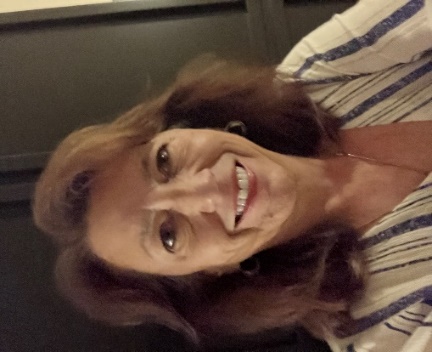 The role of public health in addressing climate change and toxic chemicalsWednesday, September 28, 2022, 12-1 pm ESTLEPH 101, 60 College StreetDr. Anne Hulick directs the Connecticut team of Clean Water Action/Clean Water Fund and coordinates the Coalition for a Safe and Healthy Connecticut to pass health protective policies aimed at mitigating climate change, protecting our waters, and reducing exposure to toxic chemicals at the state and federal level. Anne started her career as a critical care nurse, advancing to nursing director. She holds a BSN from the University of Hartford and an MS in administration from UCONN. She pursued a juris doctorate in order to combine environmental health policy and the law and was admitted to the CT Bar in October 2007. Prior to joining Clean Water Action, Anne worked as an environmental analyst in the Air Bureau at Connecticut Department of Environmental Protection and was the Environmental Health Coordinator at the CT Nurses' Association. She has written and lectured extensively on environmental health topics, particularly on the health impacts associated with exposure to chemicals.